Entries for Austin Westlake (F) as of 04/02/18 03:43:32 PM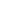 